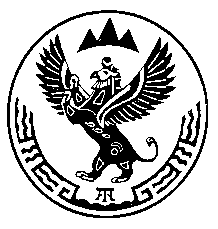 Министерство природных ресурсов, экологии итуризма Республики АлтайПРИКАЗ«  24  » декабря 2019 г.                                                                         № 1001                                               г. Горно-АлтайскО переоформлении лицензии на право пользования недрами 04 РА 00230 ВЭ с целевым назначением геологическое изучение в целях поисков и оценки подземных вод и их добычиВ соответствии с абзацем 8 статьей 17.1 Закона Российской Федерации от 21 февраля 1992 года № 2395-1 «О недрах», постановлением Правительства Республики Алтай от 5 марта 2010 года № 31 «Об утверждении Порядка переоформления лицензий на пользование участками недр местного значения  на территории Республики Алтай», Административным регламентом по предоставлению Министерством природных ресурсов, экологии и туризма Республики Алтай государственной услуги по переоформлению лицензий на пользование участками недр местного значения на территории Республики Алтай, утвержденным приказом Министерства природных ресурсов, экологии и имущественных отношений Республики Алтай  от 1 апреля 2019 года №283, заявки от 4 декабря 2019 года №4/12-19 общества с ограниченной ответственностью «Майма-Молоко» ТД, протокола заседания комиссии по рассмотрению заявок о предоставлении права пользования участками недр, внесению изменений, дополнений и переоформлению лицензий, досрочному прекращению права пользования недрами на территории Республики Алтай по участкам недр, отнесенным к компетенции Министерства природных ресурсов, экологии и туризма Республики Алтай, от 18 декабря 2019 г. № 517,   п р и к а з ы в а ю: 1. Переоформить лицензию на право пользования недрами 04 РА 00230 ВЭ  с целевым назначением геологическое изучение в целях поисков и оценки подземных вод и их добычи на участке недр местного значения «Скв. №2-5208», в связи с приобретением обществом с ограниченной ответственностью «Майма-Молоко» ТД имущества (водозаборной скважины №2-5208) предприятия-банкрота (пользователя недр) – общества с ограниченной ответственностью «Майма-Молоко».2. Отделу недропользования и водных отношений (А.С. Сакладов) оформить, зарегистрировать и выдать лицензию на пользование участком недр местного значения «Скв. №2-5208» для геологического изучения в целях поисков и оценки подземных вод и их добычи.3. Контроль за исполнением настоящего приказа возложить на заместителя министра Е.А. Мунатова.Исполняющий обязанности министраприродных ресурсов, экологиии туризма Республики Алтай                                                       Е.О. ПовароваВнесено:Начальником отдела недропользованияи водных отношений_______________А.С. СакладовымСогласовано:Заместитель министра природных ресурсов,экологии и туризма Республики Алтай_______________	Е.А. МунатовИсп. А.А. Амургушева, 6-25-27